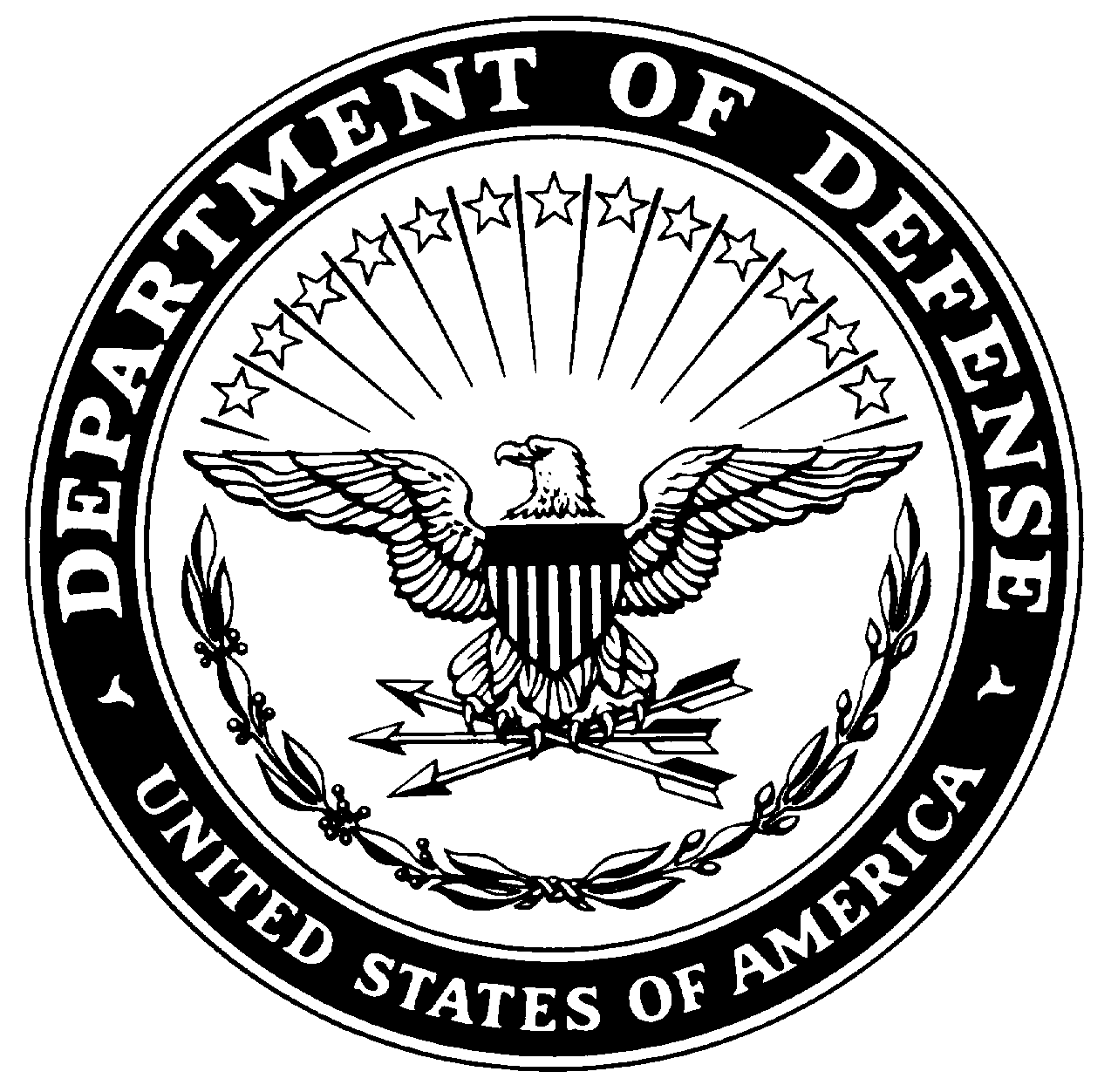 DEPARTMENT OF THE ARMYuNITED STATES aRMY COMBATIVES COURSEECHO Company, 1ST Battalion, 29th Infantry RegimentBLDG 933, 7101 HALL STREETFORT BENNING, GEORGIA 31905-4420ATSH-INB-D                                                                      	                      10 August 2017MEMORANDUM FOR United States Army Combatives CourseSUBJECT:  Combative Trainers Course Basic Combatives Course (Level I) or Tactical Combatives Course (Level II)1.  The below listed persons completed the Basic Combatives Course (Level I) or Tactical Combatives Course (Level II) at Fort Benning, GA, on the dates of DD/MM/YYYY. SSG Cox was the primary instructor for this class.2. POC for this memorandum is SFC Henderson at 545-XXXX.							MARK K. JONESLTC, INCommandingRankLast NameFirst NameMISexDOD IDSM PostUnitSSGJONESMIKEDM000000000FT BENNINGa/x